INDIRA GANDHI NATIONAL COLLEGE, LADWADEPARTMENT OF CHEMISTRYAN AWARENESS LECTURE ON‘DO’S AND DON’TS IN CHEMISTRY LABORATORY AND SAFETY SYMBOLS’FOR B.Sc CHEMISTRY STUDENTS HELD ON DECEMBER 10, 2021 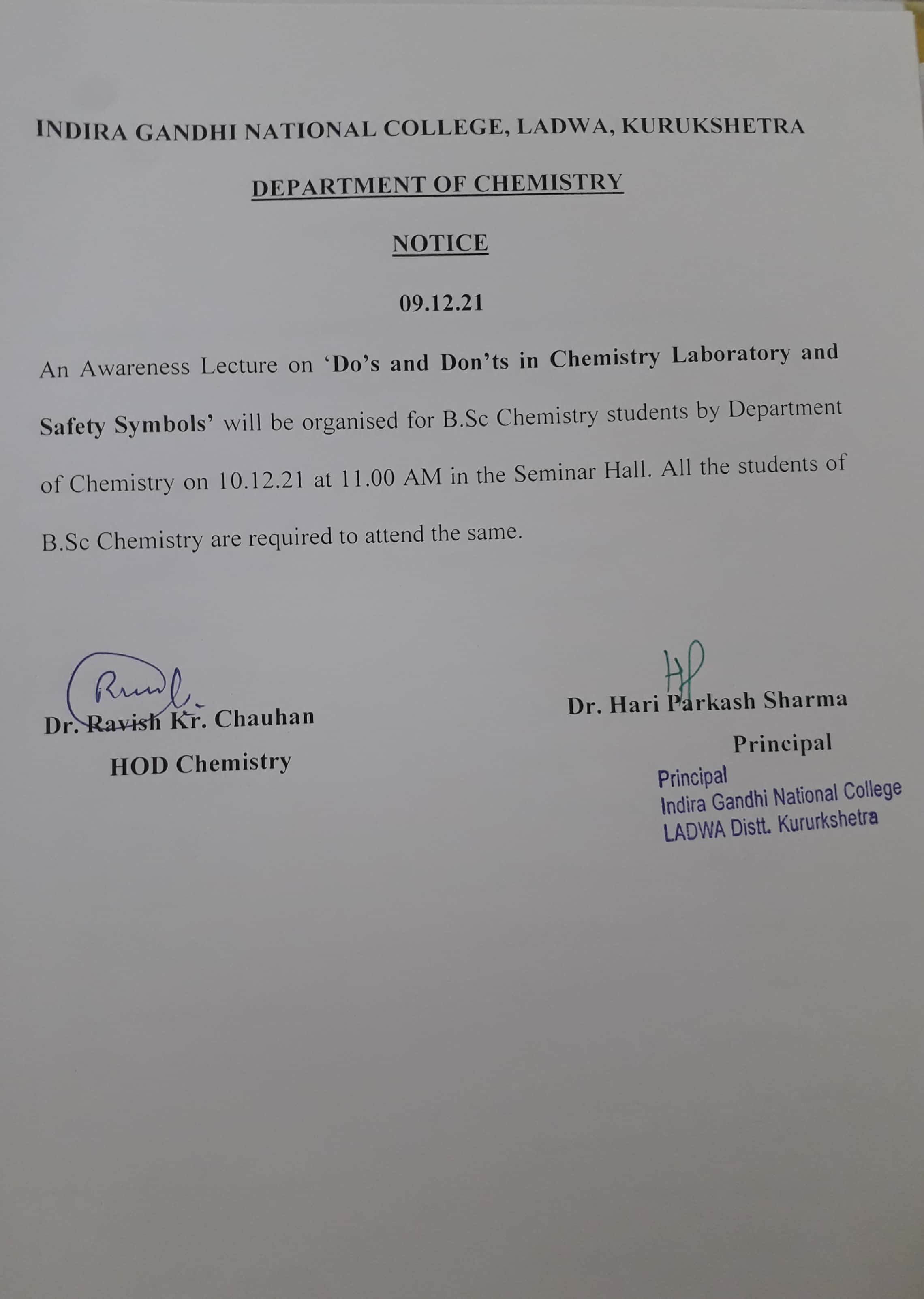 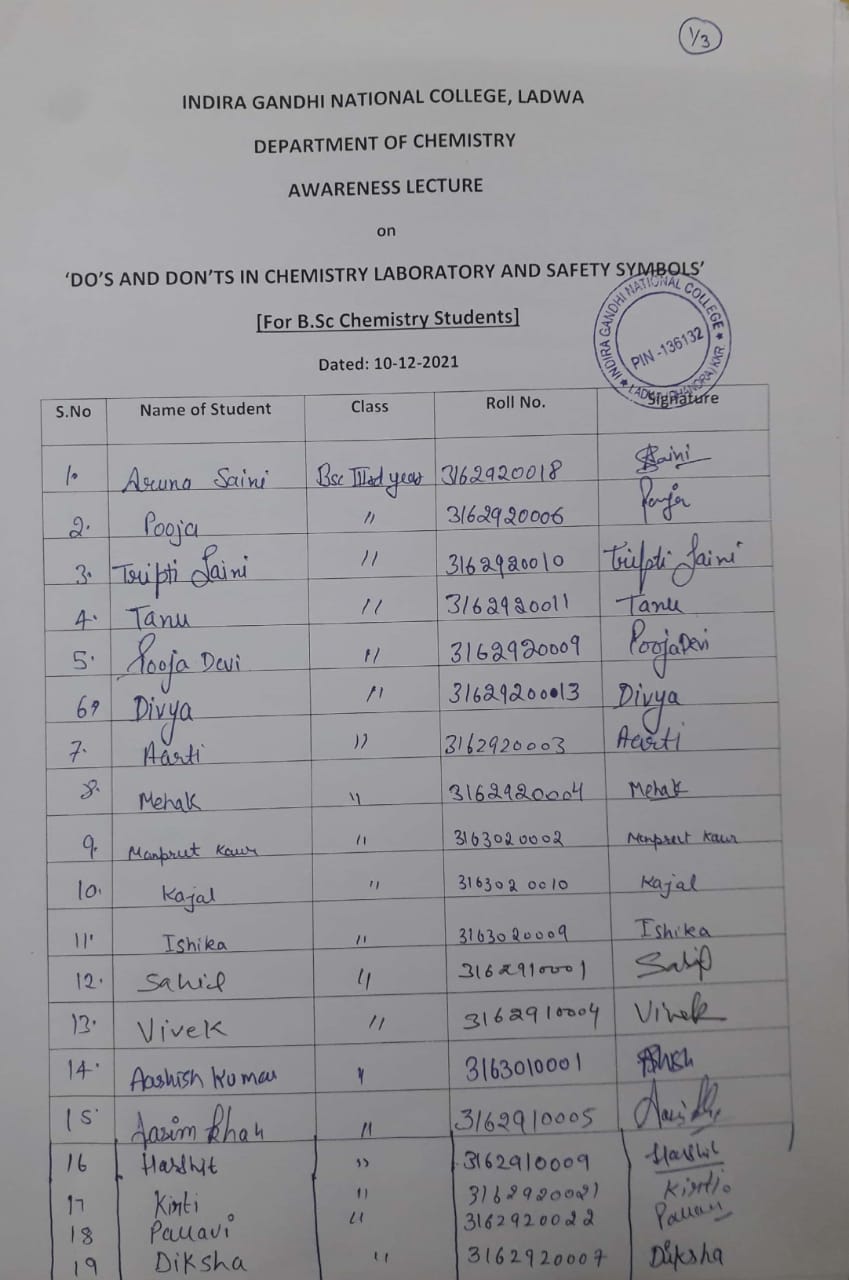 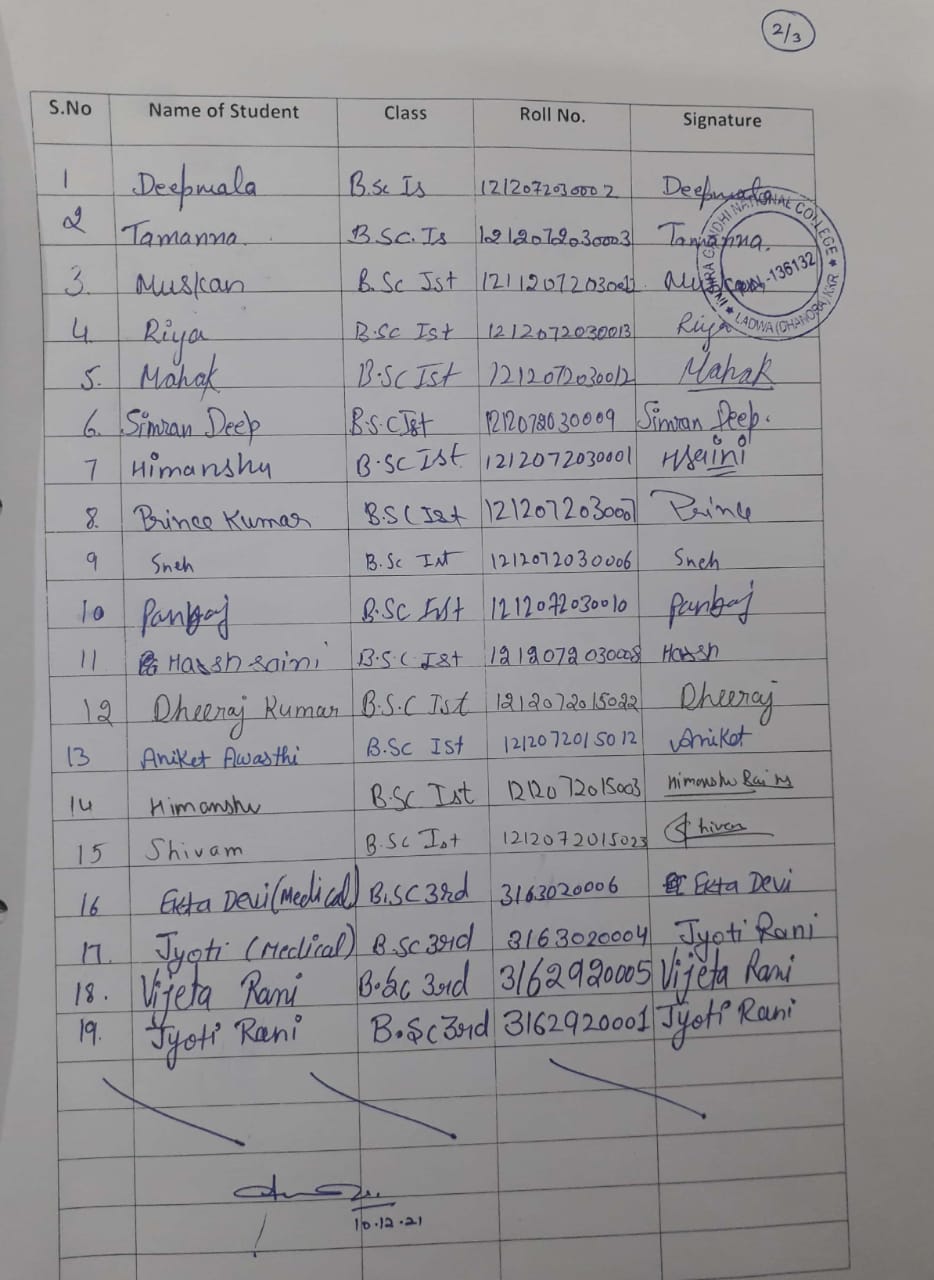 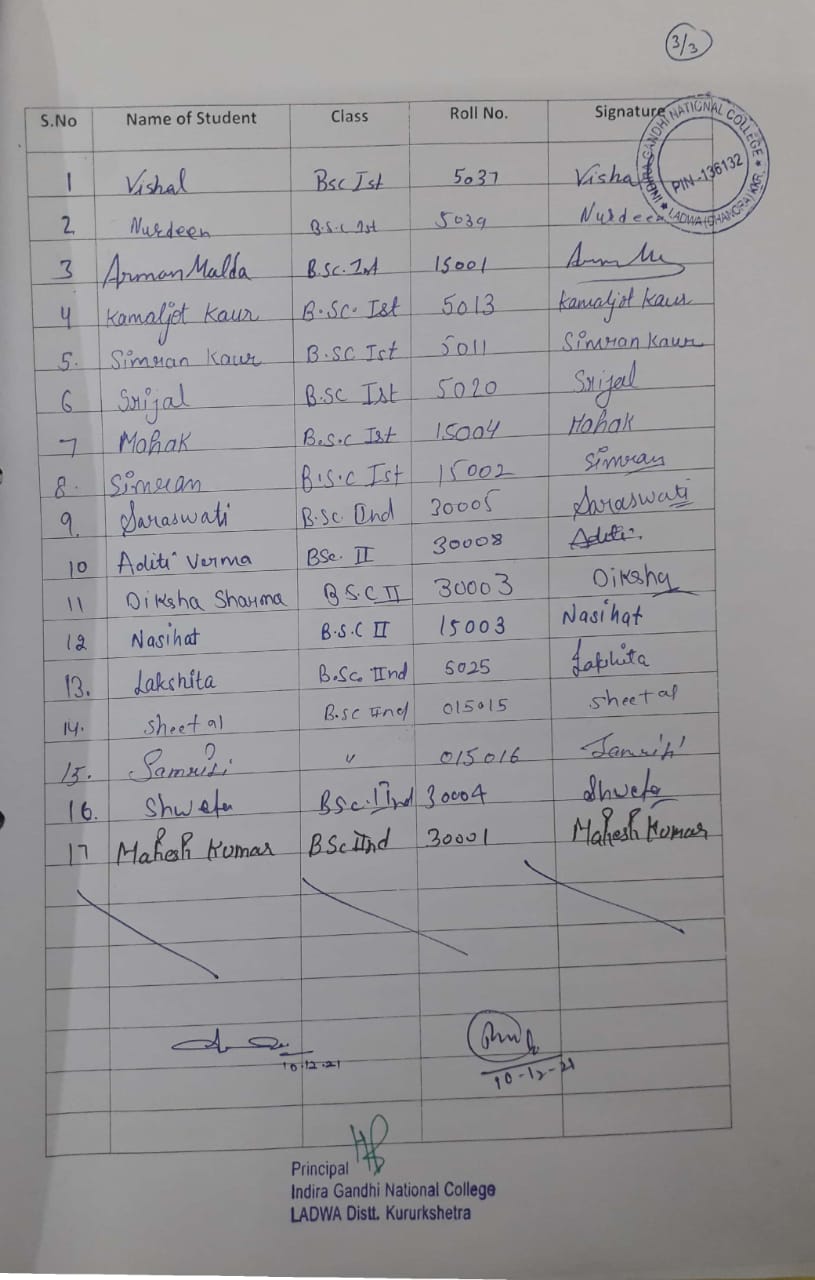 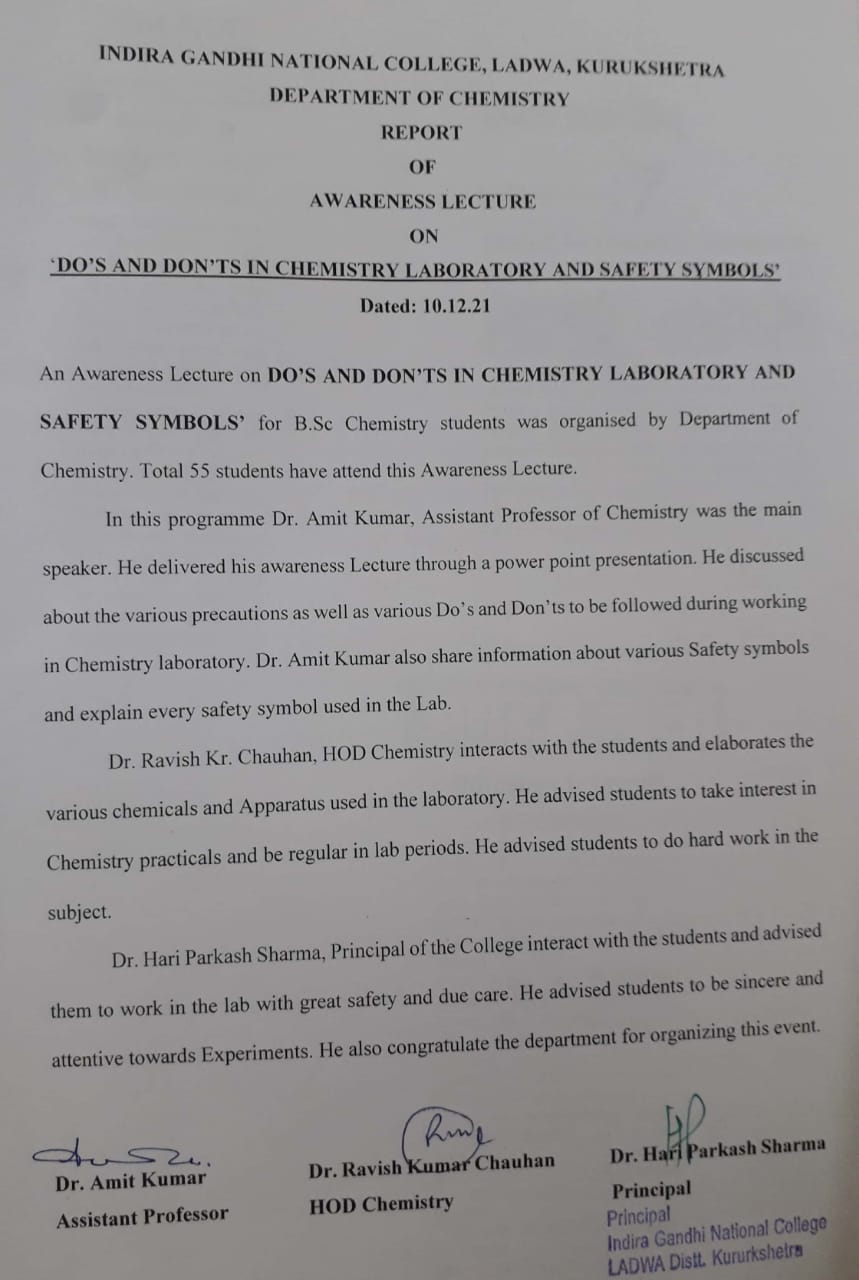 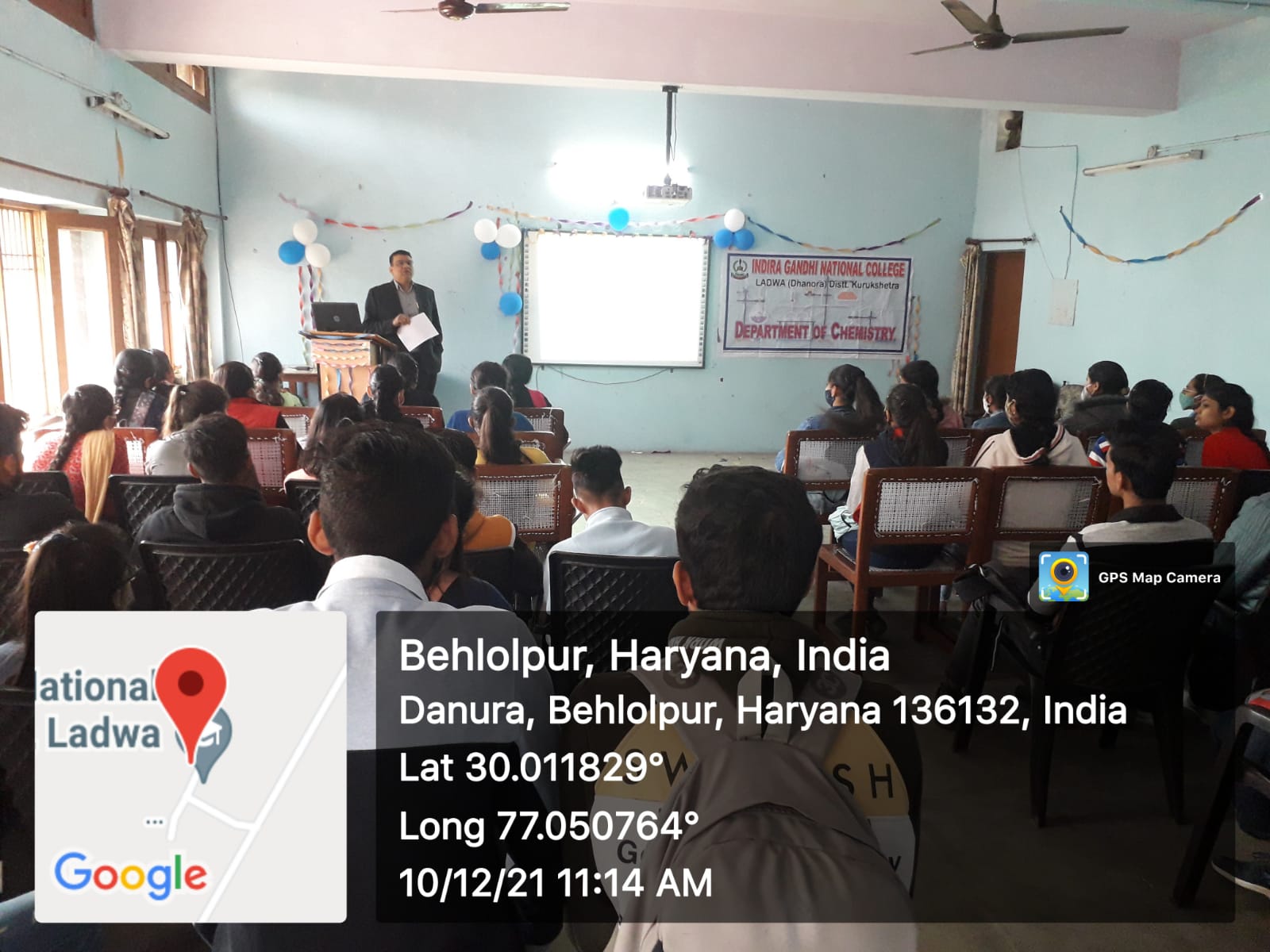 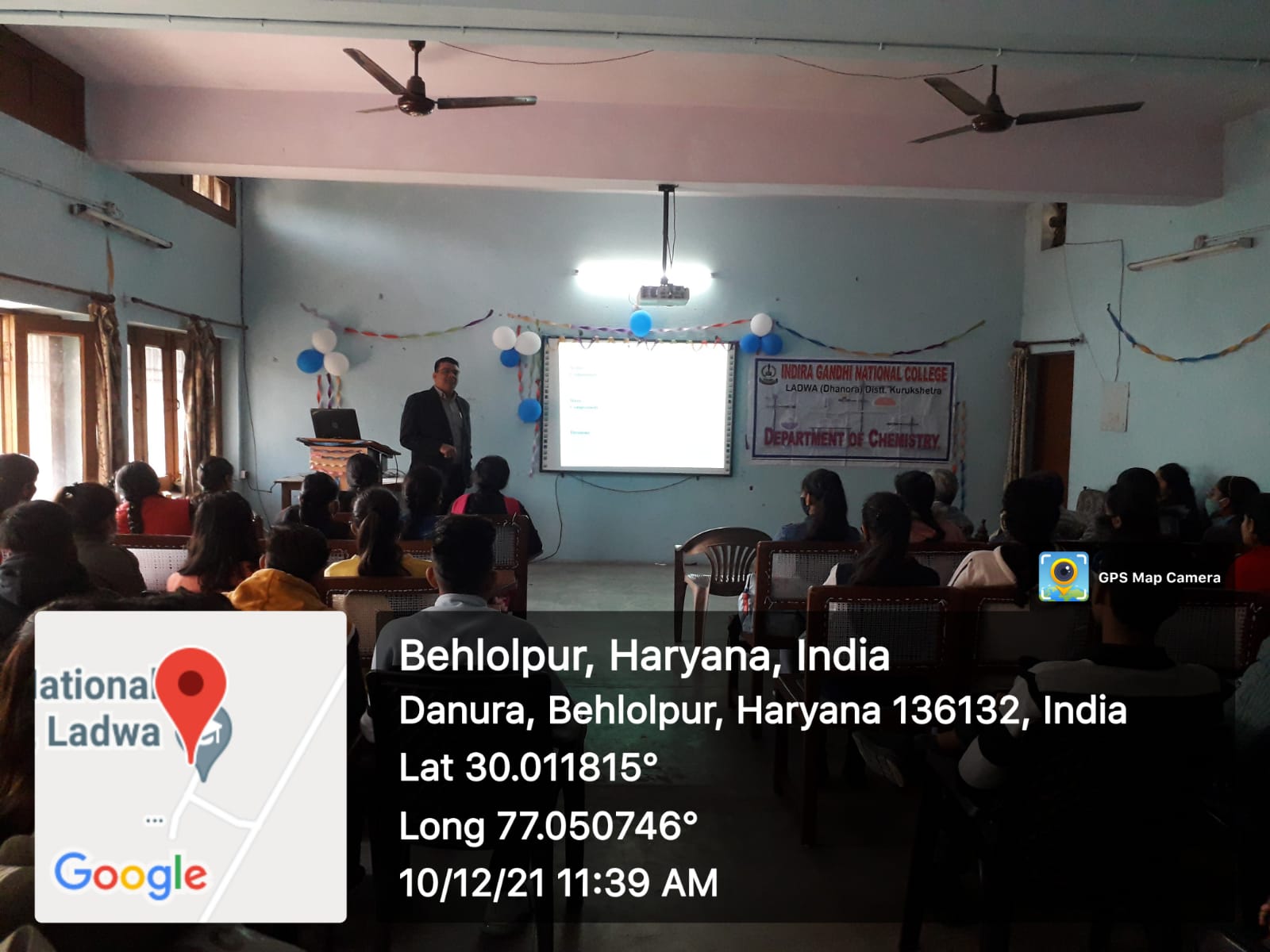 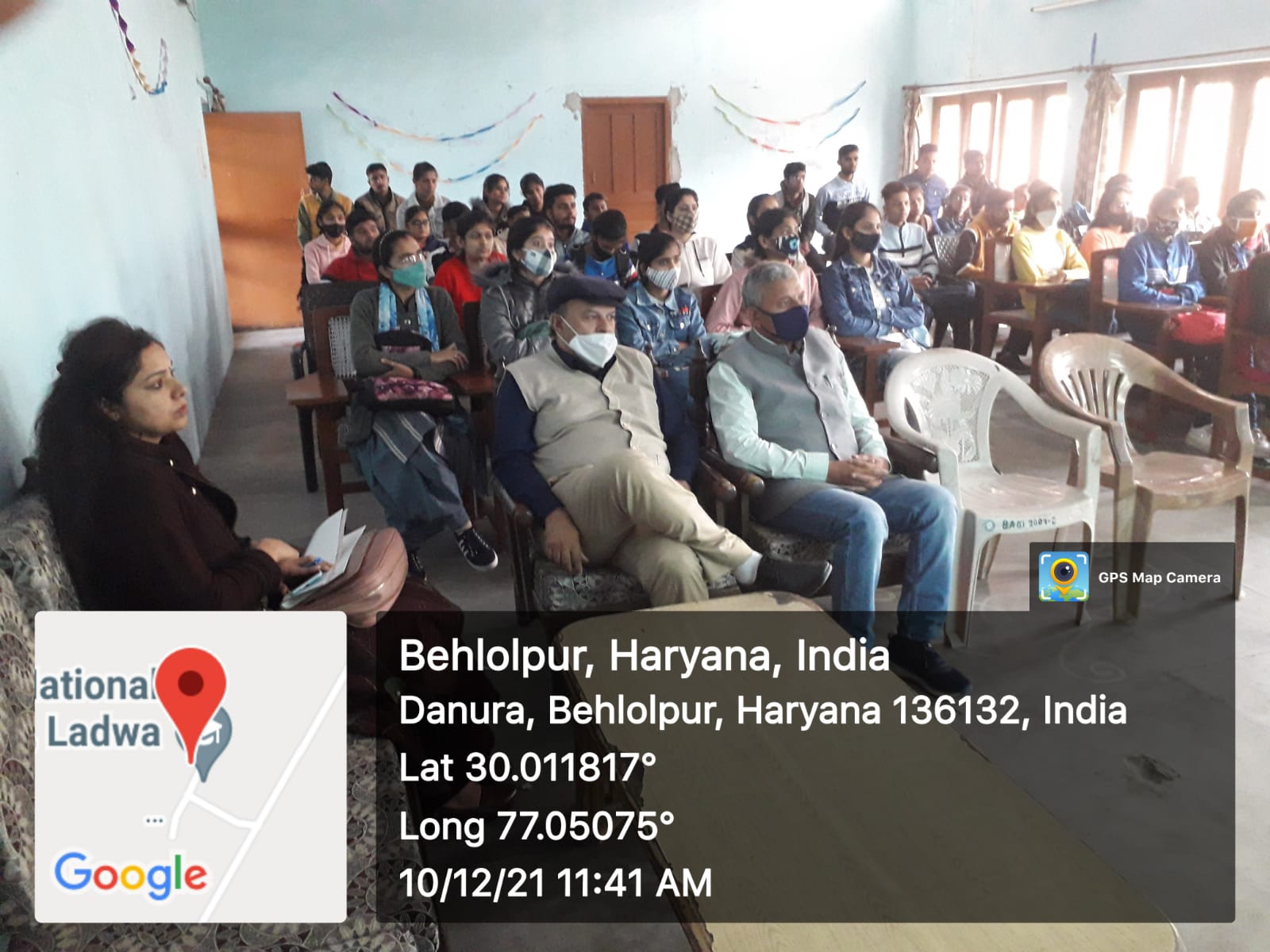 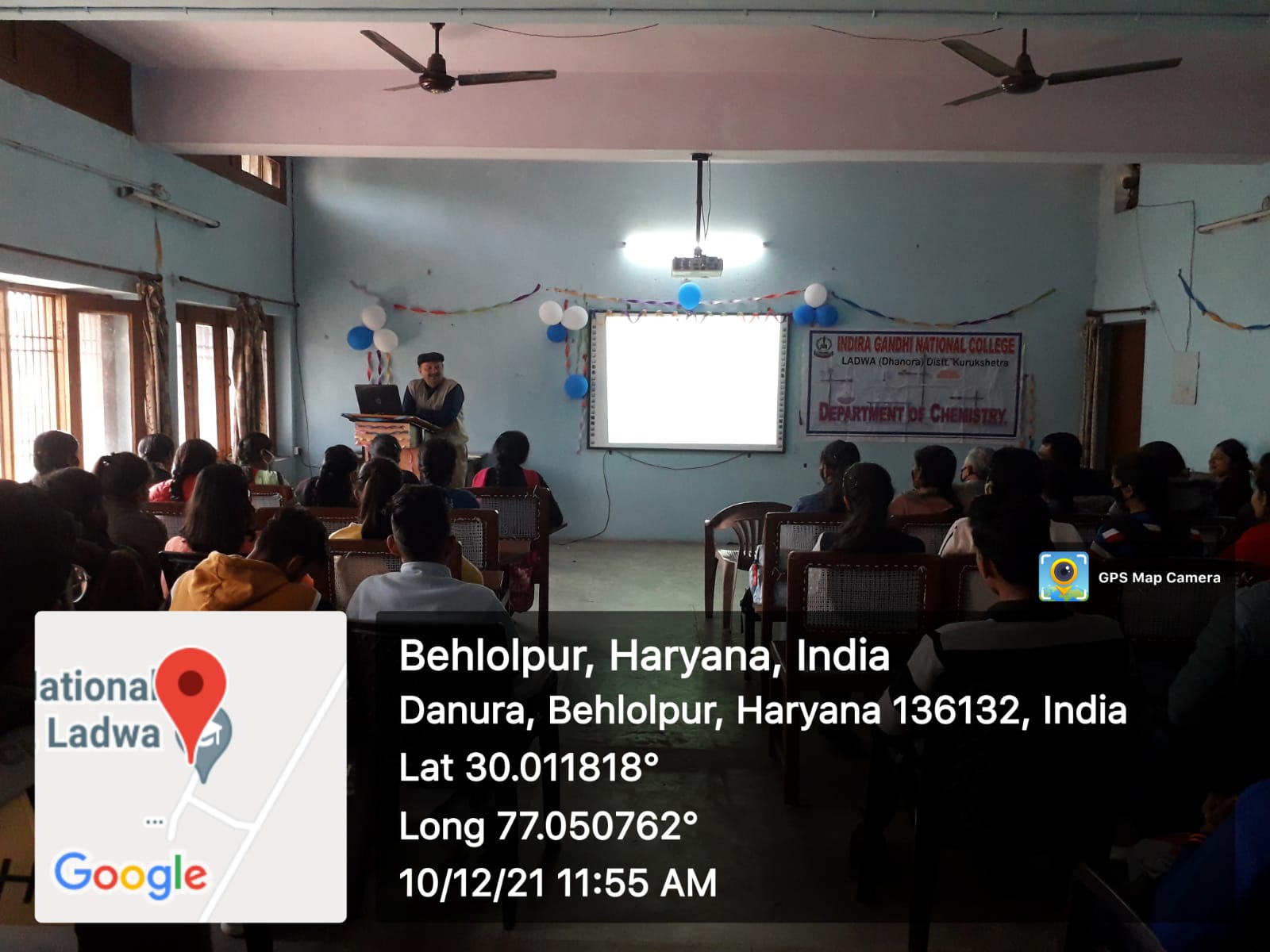 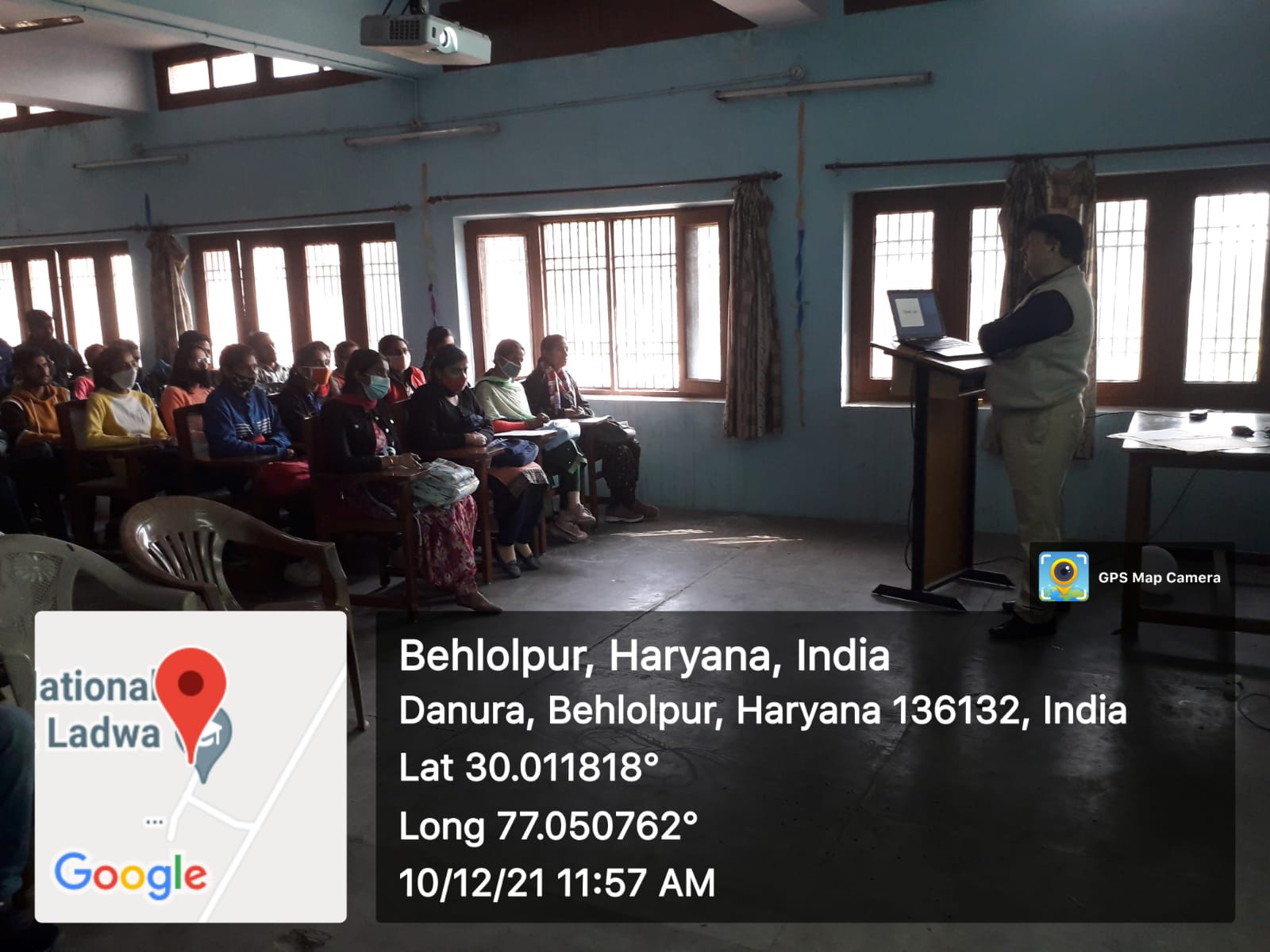 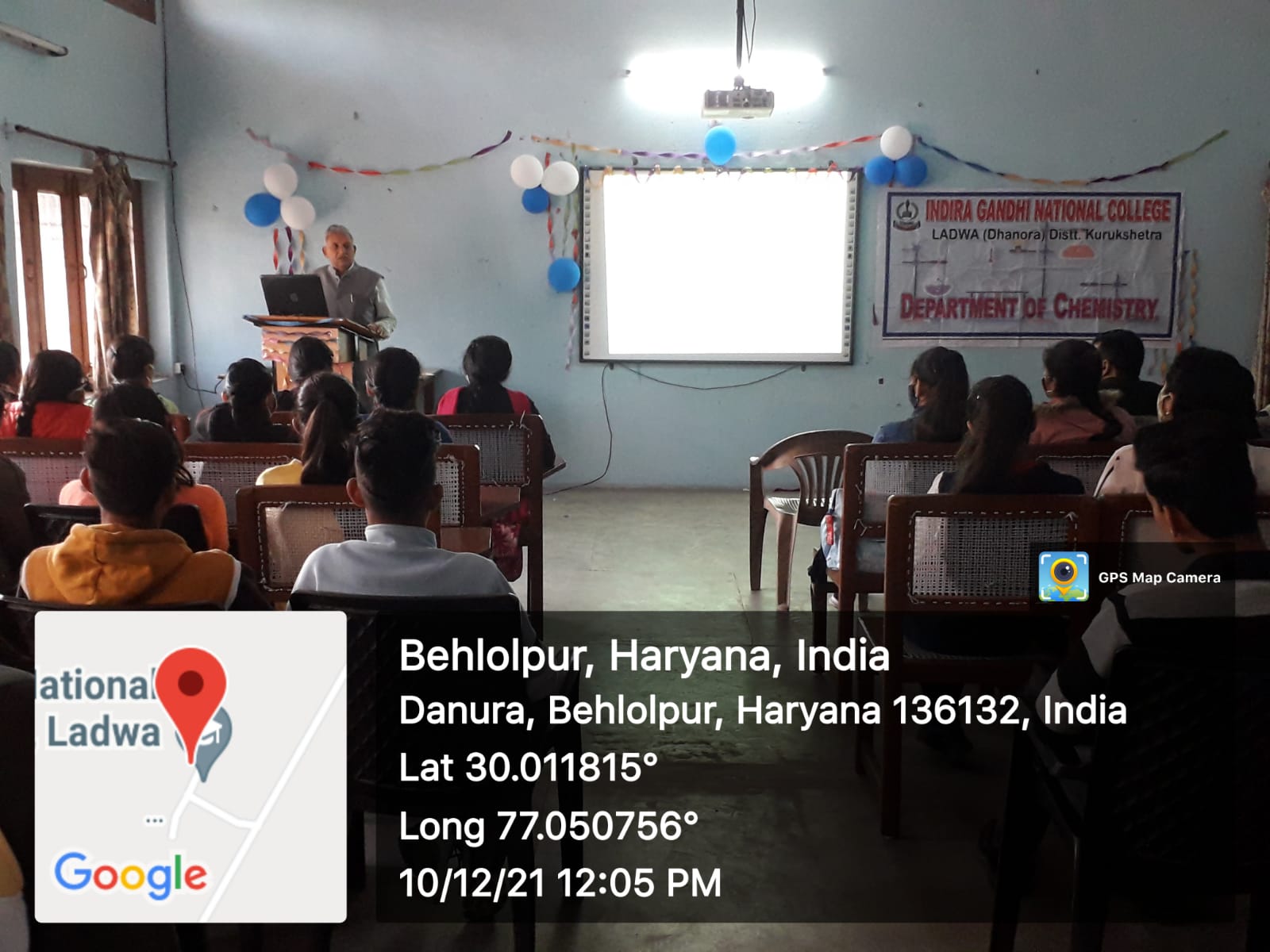 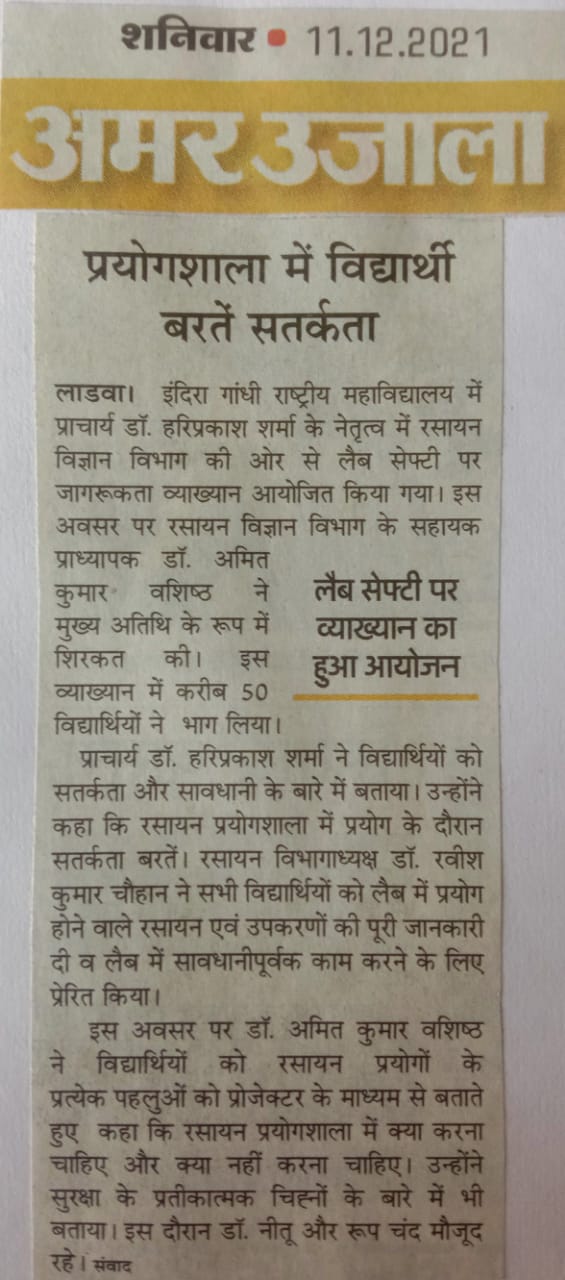 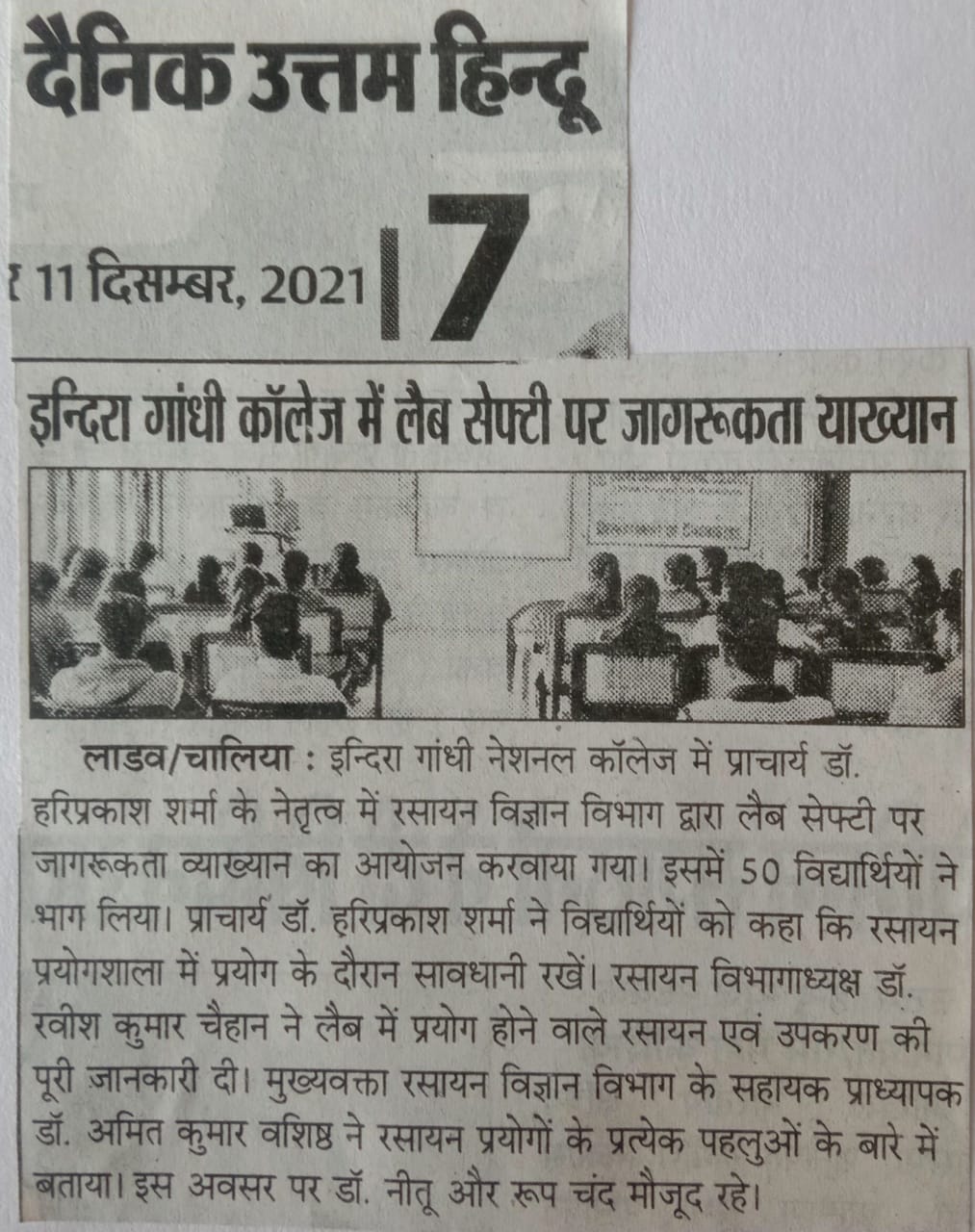 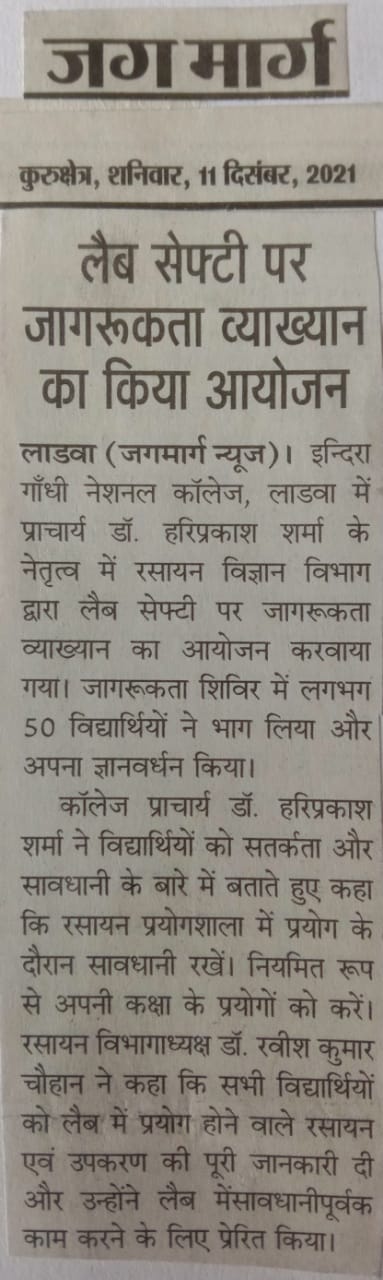 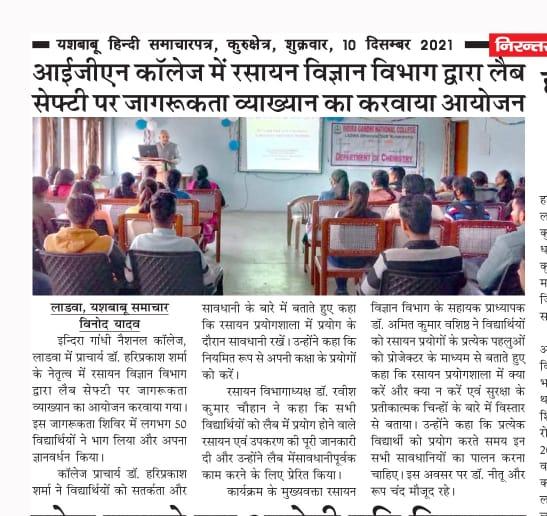 